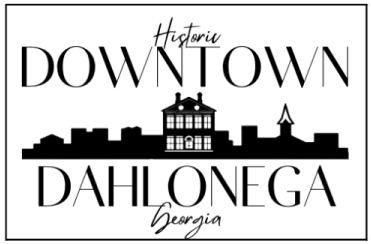 Dahlonega Farmers Market Performer ApplicationDahlonega Downtown Development Authority & Main Street ProgramPlease complete this application in full to be considered for the Dahlonega Farmers Market Performance Line-Up. The purpose of this program is to allow beginning musicians and performers a chance to perform in a public setting while showcasing their talents and adding to the bustling atmosphere of the downtown Farmers Market! The Market is open every Saturday from May 4th – October 12th from 8:00 am – 1:00 pm. If you are selected, you will be notified via email and given further instructions. All performers are allowed to set up tip receptacles while performing. Please direct any questions to Skyler Alexander, Main Street Manager, at (706) 482-2726.First Name_______________________________   Last Name_______________________________Email: _______________________________________ Phone: ______________________________Address: _______________________________________ City: ___________________________ State: _____________________     Zip: ______________________________What genre of music do you perform? _____________________________________________________Briefly explain your musical background and why you would like to play at the Farmers Market: _________________________________________________________________________________________________________________________________________________________________________________________________________________________________________________________________________________________________________________________________________________________________________________________________________________________________________Do you have previous experience performing?    YES     NOInstagram Handle: ______________________________________________________________________Facebook Link: ________________________________________________________________________Date(s) & Times you are available to perform:_________________________________________________________________________________________________________________________________________________________________________________________________________________________________________________________________________________________________________________________________________________________________________________________________________________________________________Top of FormBottom of Form